________________________________________________________________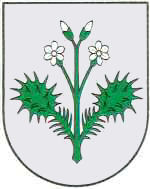 OPĆINA DUBRAVICAP  O  Z  I  V             kojim se pozivate na 19. sjednicu Općinskog vijeća Općine Dubravica koja će se održati u petak, 13. rujna 2019. godine u prostoriji vijećnice Općine Dubravica s početkom u 19.00 sati.               Za sjednicu se predlaže sljedeći:DNEVNI  RED Usvajanje zapisnika 18. sjednice Općinskog vijeća Općine DubravicaDonošenje Odluke o prihvaćanju Polugodišnjeg izvještaja o izvršenju proračuna općine Dubravica od 01.01.2019.-30.06.2019. godineDonošenje Odluke o primanju na znanje Izvješća Općinskog načelnika o svom radu za razdoblje od 01.01-30.06.2019. godineDonošenje Odluke o izmjenama i dopunama Odluke o utvrđivanju svojstva nerazvrstane ceste javnog dobra u općoj uporabiDonošenje Odluke o visini osnovice i koeficijenta za obračun plaće službenika i namještenika u Jedinstvenom upravnom odjelu Općine DubravicaDonošenje Zaključka o sudjelovanju Općine Dubravica na 21. Sajmu gospodarstva u ZaprešićuZamolbe građanaInformacije i prijedloziRaznoKLASA: 021-05/19-01/5URBROJ: 238/40-02-19-1	     Dubravica, 06. rujan 2019. godine                                                                           Predsjednik Općinskog vijeća	         Općine Dubravica 			 					Ivica Stiperski